Dvom je nekaj univerzalnega in spremlja vsakega človeka, vernega in nevernega. Kakor vernika nenehno spremlja črna misel "Kaj pa če le ni Boga," tako tudi nevernika vznemirja vprašanje in slutnja v globini njegove duše " Kaj pa če Bog le obstaja? Kaj pa če se bo res vsak človek enkrat srečal z njim pri poslednji sodbi?"Veliki apostol Tomaž je v svojem življenju poznal tudi temne ure nerešenih vprašanj in dvomov, dokler ga ni obsijala milost Kristusove svetlobe ter mu razblinila temo dvomov.Današnja nedelja se imenuje bela nedelja zato, ker  so v preteklosti na novo krščeni nosili belo oblačilo svojega krsta od velike noči do bele nedelje.Od leta 2000 pa se ta praznik na željo papeže Pavla II.  imenuje tudi nedelja božjega usmiljenja.                                                       Odgovarja: Franc Kraner, žpk – sodelavec, tel.: 051685734, e-mail: franc.kraner@rkc.si.                                                                                                                                                                          			 Naročniki mašnih namenov se strinjajo z objavo v tiskanih oznanilih in oznanilih na spletu ter oglasni deski. OznanilaLIBELIČE - SV. MARTIN                              15. teden 2023OznanilaLIBELIČE - SV. MARTIN                              15. teden 2023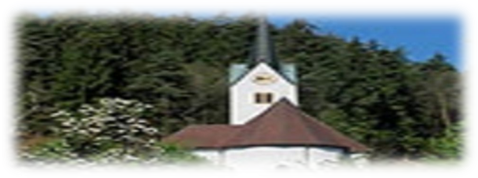  NEDELJA      9. april     VELIKA NOČ  Gospodovo vstajenje              VSTAJENJE06:00 za + Viktorja in Miko Vrhovnik -  vstajenska procesija    ŠP08:00 za   žive in pokojne farane                              v  Črnečah09:30 za + Danilota Tretjaka – obl.                                      Šentjanž                 + Jožeta Družiniča                                                          "                   11:15 za + Hrastnikove in za vse pri hiši  pomrle       v  LibeličahPONEDELJEK                 10. april     Ponedeljek v        velikonočni osmini     Domen, škof08:00 za + starše: Alojzijo in Jurija ter                    sestro Štefko Tajzel                         v  Črnečah 11:00  za + Nežko Perovnik                              v  Libeličah       TOREK                 11. april     Torek v velikonočni      osmini      Stanislav, škof18:00  za + Fridla Goloba /osm./                      v  Črnečah        SREDA      12. april     Sreda v velikonočni        osmini    Julij I., papež18:00  za + Renato Kresnik in Ivana Fišerja /2 o.s./                                                                                  v  Črnečah  ČETRTEK       13. april   Četrtek v       velikonočni  osmini    Martin I., pp, mučenec    Ida, redovnica18:00 za + Gretico Lužnik                                v  Črnečah      PETEK       14. april    Petek v velikonočni      osmini  -   Tiburcij, Valerijan,          Maksim - mučenci09:00 za + Franca Jeromla                                     pri Sv. Križu!                     -           SOBOTA       15. april     Sobota v velikonočni      osmini --  Helena –         Jelica Alzaška, kneginja18:00 za + očeta Štefana Skutnika /8 o.s./          v  Črnečah  NEDELJA      16. april   2. velikonočna, bela          nedelja, nedelja         božjega usmiljenja        Bernardka Lurška08:00 za +  brata Ota in brata Branka, botro Katico in                      spomin na Nejca                                  v  Črnečah                                                      "                   11:00 za + Heleno Pušnik/1 o.s./                       v  Libeličah